		Pressemeldung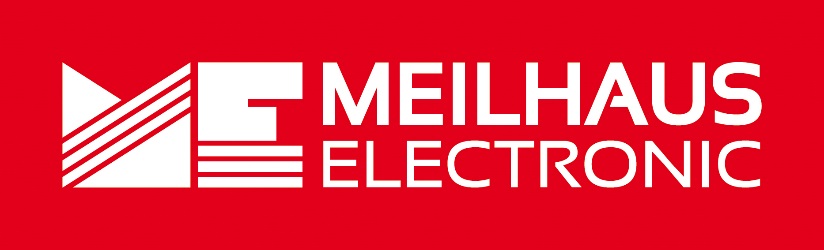 Datum:	Juni 2022Text/Bilder online:	https://www.meilhaus.de/about/press/2022-q2/
PR16-2022-Ceyear-4024CA.docx
PR16-2022-Ceyear-4024CA-1.jpg
PR16-2022-Ceyear-4024CA-2.jpgThema/Subject:	Ceyear 4024CA bei Meilhaus Electronic GmbH.Sperrfrist:	-Handheld-Signal- und Echtzeit-Spektrum-AnalysatorCeyear 4024CA – 5G, 4G/LTE, 3G Testlösung 9 kHz bis 9 GHzAlling, Juni 2022 – Der Ceyear 4024CA ist ein Signal- und Echtzeit-Spektrum-Analysator im Handheld-Format und ist optimal für den Einsatz im Feld geeignet. Mit dem Gerät lassen sich Tests in den Bereichen 5G-, 4G/LTE- und 3G durchführen und es kann beispielsweise für die Fehlersuche in den Bereichen Installation und Wartung von Mobilfunk, drahtloser Kommunikation, Radar oder Satellitenkommunikation genutzt werden, ebenso wie für die Demodulationsanalyse von drahtlosen Kommunikationssignalen, für die Peilung von Störquellen, für die Kartenpositionierung oder für die Analyse von Breitbandmodulationen und für transiente Signaltests. Die maximale Echtzeit-Analysebandbreite des Ceyear 4024CA erreicht 120 MHz, der Frequenzbereich reicht von 9 kHz bis 9 GHz und der DANL (angezeigter durchschnittlicher Rauschpegel) ist mit 163 dBm bei 1 Hz RBW (typisch) sehr niedrig. Das Ceyear 4024CA hat einen 21,3 cm großen LCD-Bildschirm mit kapazitiver Touch-Bedienung. Der Ceyear 4024CA ist ein Signal- und Spektrum-Analysator für 5G-, 4G-/LTE- und 3G-Testaufgaben. Das Gerät ist mit einer hervorragenden Phasenrauschleistung von -115 dBc/Hz bei 1 GHz, 100 kHz Frequenzoffsets ausgestattet, es arbeitet mit einer 512 MHz IQ-Wellenform-Erfassung und es verfügt über eine Echtzeitfunktion mit einer Bandbreite von 120 MHz und 5,8 µs POI. Weitere Messfunktionen sind: Interferenz-Analysator (Spektrogramm, RSSI), RTSA, 5G NR-Demodulation, LTE FDD/TDD-Demodulation, GSM/EDGE-Demodulationsfunktion etc. Zu den intelligenten Messfunktionen gehören Feldstärkemessung, Kanalleistung, belegte Bandbreite, Nachbarkanal-Leistungsverhältnis, Tune Listen, Carrier-to-Noise-Ratio, Emissionsmaske, Indoor/Outdoor Map-Messung, Unterstützung der GPS/BEIDOUS-Positionierung und Frequenzzähmungs-Kalibrierungsfunktion des Quarzoszillators im Gerät. Der Ceyear 4024CA eignet sich aufgrund seines breiten Spektrums an drahtlosen Kommunikationssignalen für eine umfassende Leistungsbewertung im Bereich Installation, Inbetriebnahme und Wartung von Basisstationen für die drahtlose Kommunikation. Ebenso kann der Ceyear 4024 dank seines breiten Spektrums an (intelligenten) Messfunktionen für den Feldtest und die Diagnose von Sender und Empfänger eingesetzt werden, wo umfassende Analysen und Diagnosetest notwendig sind. In Verbindung mit externen Richtantennen lässt sich der Ceyear 4024CA für die Erkennung von elektromagnetischen Umgebungen, die Analyse von Funkstörungen, die Bewertung des elektromagnetischen Umgebungshintergrunds, die Überwachung des Spektrums und die Erkennung von Störsignalen illegaler Kanäle verwenden. Der Ceyear 4024CA ist mit einem 21,3 cm großen hochauflösenden LCD-Bildschirm ausgestattet, der sich über Touch bedienen lässt. Die Stromversorgung läuft über eine interne wiederaufladbare Batterie oder 100...240 VAC. Erhältlich ist der Ceyear 4024CA im Webshop unter www.meilhaus.de. Über Meilhaus Electronic:Die Meilhaus Electronic GmbH mit Sitz in Alling bei München gehört zu den führenden europäischen Entwicklern, Herstellern und Vertriebs-Unternehmen auf dem Gebiet der PC-Mess- und Schnittstellen-Technik. Seit 1977 bietet Meilhaus Electronic Know-how, innovative Entwicklungen und individuelle, kundenspezifische, EMV-gerechte Lösungen für die professionelle Messtechnik und Datenkommunikation. Einsatzgebiete liegen im Bereich Labor, Industrie, Prozess-Automation, HF-Messtechnik, Pre-Compliance-Test, Gebäude- und Umwelttechnik, Automotive-Diagnose/KFZ-Technik bis hin zu Forschung und Entwicklung sowie Hochschule und Ausbildung. Das Produktspektrum umfasst Messinstrumente wie VNA, Funkkommunikationsanalysatoren, Datenlogger, Schnittstellen, Kabeltester, Software sowie PC-Karten und Komponenten für PCI-Express, PCI, USB und Ethernet.Alles rund um die PC-Messtechnik: Messwerterfassung, Steuerung und Datenübertragung in Labor und Industrie. Erfahren Sie mehr unter www.meilhaus.dePresse-KontaktMarcella Dallmayer
m.dallmayer@meilhaus.deErnst Bratz
e.bratz@meilhaus.de
Tel. (0 81 41) 52 71-171Wir freuen uns über eine Veröffentlichung (Print/Online/Newsletter) und stehen Ihnen für weitere Beiträge und Rückfragen gerne zur Verfügung.Die aktuelle Pressemitteilung inklusive hochauflösendem Bildmaterial finden Sie zum Download unter 
www.meilhaus.de/infos/news/presseMeilhaus Electronic GmbHMEsstechnik fängt mit ME an.www.meilhaus.comAm Sonnenlicht 282239 Alling bei MünchenTel.:	(0 81 41) 52 71 - 0Fax:	(0 81 41) 52 71 - 129sales@meilhaus.de